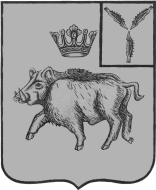 СОВЕТ ЦАРЕВЩИНСКОГО  МУНИЦИПАЛЬНОГО ОБРАЗОВАНИЯБАЛТАЙСКОГО МУНИЦИПАЛЬНОГО РАЙОНАСАРАТОВСКОЙ ОБЛАСТИДевяносто шестое  заседание Совета третьего созываРЕШЕНИЕот 17.08.2018 №  295с. ЦаревщинаО внесении изменений в решение Совета Царевщинского муниципального образования от 14.11.2017 № 224 «Об утверждении Правил аккредитации представителей средств массовой информации при Совете Царевщинского муниципального образования Балтайского муниципального района Саратовской области»В соответствии со статьёй 48 Закона Российской Федерации от 27.12.1991 № 2124-1 «О средствах массовой информации», руководствуясь статьей                         21 Устава Царевщинского  муниципального образования Балтайского муниципального района Саратовской области, Совет Царевщинского муниципального образования Балтайского муниципального района Саратовской области РЕШИЛ:1.Внести в решение Совета Царевщинского муниципального образования от 14.11.2017  № 224 «Об утверждении  Правил аккредитации представителей средств массовой  информации при Совете Царевщинского муниципального образования Балтайского муниципального района Саратовской области» следующее изменение:1.1. Раздел 6 в приложении  дополнить пунктом 2 в следующей редакции:«2. Совет, аккредитовавший журналистов обязан предварительно извещать журналистов о заседаниях, совещаниях и других мероприятиях, обеспечивать стенограммами, протоколами и иными документами, создавать благоприятные условия для производства записи.».2.Настоящее решение вступает в силу со дня опубликования на официальном сайте администрации Балтайского муниципального района.3.Контроль за исполнением настоящего решения возложить на постоянную комиссию Совета Царевщинского муниципального образования по вопросам местного самоуправления.Секретарь Совета Царевщинскогомуниципального образования                                            Раевнина Л.А.